W GRUDNIU CZYTAMY NASTĘPUJĄCE KSIĄŻKI: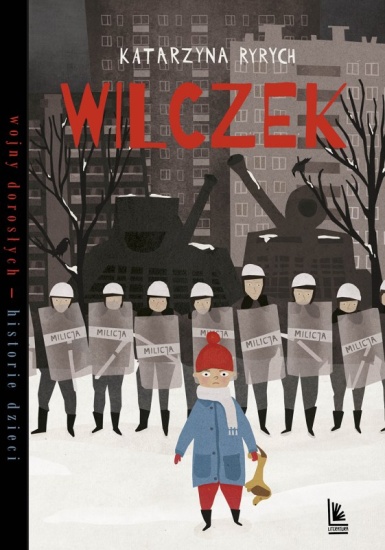 KLASY 2 – 3Katarzyna Ryrych „ Wilczek” 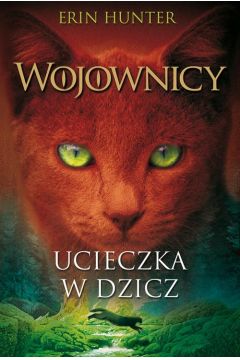 KLASY 4 – 6Erin Hunter„ Wojownicy. Ucieczka w dzicz”KLASY 7 – 8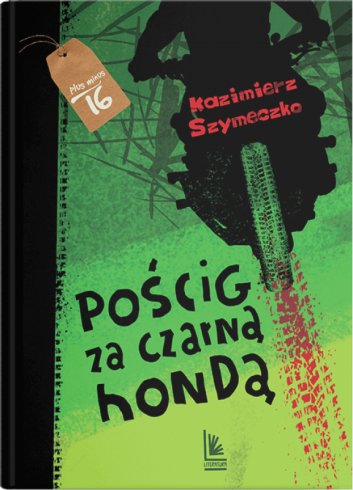 Kazimierz Szymeczko „ Pościg za czarną hondą”Niestety, żadna wymieniona pozycja nie jest dostępna w bibliotece szkolnej.